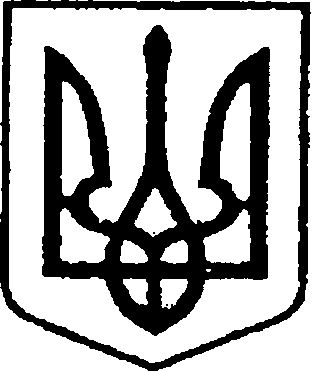                                                 УКРАЇНА                            ПРОЕКТ № 297                               ЧЕРНІГІВСЬКА ОБЛАСТЬ            від   13.04. 2021р.Н І Ж И Н С Ь К А    М І С Ь К А    Р А Д А сесія VIII скликанняР І Ш Е Н Н Явід                                                     м. Ніжин	                         № Відповідно до статей 25, 26, 42, 59, 60, 73 Закону України «Про місцеве самоврядування в Україні», статті 335 Цивільного кодексу України,  статті 12 Закону України «Про державну реєстрацію речових прав на нерухоме майно та їх обтяжень», пункту 44 Порядку державної реєстрації речових прав на нерухоме майно та їх обтяжень відповідно до постанови Кабінету міністрів України від 25 грудня 2015р. № 1127 ( редакції постанови Кабінету міністрів України від 23 серпня 2016р. № 553), Регламенту Ніжинської міської ради Чернігівської області, затвердженого рішенням Ніжинської міської ради від 27 листопада 2020 року      № 3-2/2020, міська рада вирішила:1. Припинити облік нежитлової адміністративної будівлі, розташованої за адресою: Чернігівська обл., м. Ніжин, площа Франка Івана, будинок 1, як «Безхазяйне» майно, у зв`язку з встановленням особи власника згідно з правовстановлюючими документами.2. Уповноважити управління комунального майна та земельних відносин Ніжинської міської ради звернутись до державного реєстратора з заявами:2.1.  про скасування реєстраційного запису про облік адміністративної будівлі, розташованої за адресою: Чернігівська обл., м. Ніжин, площа Франка Івана, будинок 1; 2.2. про проведення реєстрації права власності на нежитлову адміністративну будівлю, розташованої за адресою: Чернігівська обл., м. Ніжин, площа Франка Івана, будинок 1 за Ніжинською територіальною громадою в особі Ніжинської міської ради. 3. Уповноважити начальника управління комунального майна та земельних відносин Ніжинської міської ради Онокало І.А. на підписання документів та вчинення всіх дій від імені Ніжинської міської ради, пов`язаних з виконанням цього рішення.4. Начальнику відділу комунального майна управління комунального майна та земельних відносин Ніжинської міської ради Чернігівської області Федчун Н.О., забезпечити оприлюднення даного рішення на офіційному сайті Ніжинської міської ради протягом п’яти робочих днів після його прийняття.  5. Організацію виконання даного рішення покласти на першого заступника міського голови з питань діяльності виконавчих органів ради Вовченка Ф.І., начальника управління комунального майна та земельних відносин Ніжинської міської ради Чернігівської області Онокало І.А.6. Контроль за виконанням даного рішення покласти на постійну комісію міської ради з питань житлово-комунального господарства, комунальної власності, транспорту і зв’язку та енергозбереження (голова комісії –  Дегтяренко В.М.).Міський голова							   	Олександр КОДОЛАПодає:Начальник відділу комунального майна управління комунального майна та земельних відносин Ніжинської міської ради					      Ніна ФЕДЧУН                          	Погоджують:Перший заступник міського голови з питань діяльності виконавчихорганів ради                                                     	                        Федір ВОВЧЕНКОСекретар Ніжинської міської ради                       	                Юрій ХОМЕНКОНачальник відділу юридично-кадрового забезпечення апарату виконавчого комітету Ніжинської міської ради    		                                                В`ячеслав ЛЕГАГолова постійної комісії міської ради з питаньжитлово-комунального господарства, комунальноївласності, транспорту і зв’язку та енергозбереження	                                                     Вячеслав ДЕГТЯРЕНКОГолова постійної комісії міської ради з питаньрегламенту, законності, охорони прав і свобод громадян,запобігання корупції, адміністративно-територіальногоустрою, депутатської діяльності та етики                                Валерій САЛОГУБПояснювальна записка	Відповідно до статей 25, 26, 42, 59, 60, 73 Закону України «Про місцеве самоврядування в Україні», статті 335 Цивільного кодексу України,  статті 12 Закону України «Про державну реєстрацію речових прав на нерухоме майно та їх обтяжень», пункту 44 Порядку державної реєстрації речових прав на нерухоме майно та їх обтяжень відповідно до постанови Кабінету міністрів України від 25 грудня 2015р. № 1127 ( редакції постанови Кабінету міністрів України від 23 серпня 2016р. № 553), Регламенту Ніжинської міської ради Чернігівської області, затвердженого рішенням Ніжинської міської ради від 27 листопада 2020 року      № 3-2/2020 та з метою  проведення реєстрації права власності на нежитлову адміністративну будівлю, розташованої за адресою: Чернігівська обл., м. Ніжин, площа Франка Івана, будинок 1 за Ніжинською територіальною громадою в особі Ніжинської міської ради, підготовлений даний проект рішення.Начальник відділу  комунального майна управління комунального майна та земельних відносин Ніжинської міської ради						          Ніна ФЕДЧУН	      Про зняття з обліку майна як безхазяйного